ЗаключениеКонтрольно-счетной палаты Дубровского районапо результатам проведения внешней проверки годового отчета 
об исполнении бюджета Дубровского муниципального района Брянской области за 2020 год.п. Дубровка 							            28.04. 2021 года1. Основание для проведения экспертно-аналитического мероприятия: пункт 1.3 плана работы Контрольно-счетной палаты Дубровского района на 2021 год, утвержденного приказом и.о председателя Контрольно-счетной палаты Дубровского района от 25.12.2020 № 37.2. Предмет экспертно-аналитического мероприятия: годовой отчет 
об исполнении бюджета Дубровского муниципального района, бюджетная отчетность главных администраторов средств местного бюджета 
и иные документы, содержащие информацию об исполнении бюджета указанного муниципального образования за 2020 год.3. Объекты экспертно-аналитического мероприятия: 3.1. Администрация Дубровского района;3.2. Финансовое управление администрации Дубровского района;3.3. Дубровский районный Совет народных депутатов;3.4. Комитет правовых и имущественных отношений администрации Дубровского района;3.5. Контрольно-счетная палата Дубровского района.3.6. Отдел образования администрации Дубровского района.4. Сроки проведения экспертно-аналитического мероприятия: основной этап с 23 марта по 29 апреля 2021 года.Общее положение.Заключение Контрольно-счётной палаты Дубровского района на отчет об исполнении бюджета Дубровского муниципального района Брянской области за 2020 год подготовлено в соответствии со статьей 264.4 Бюджетного кодекса Российской Федерации, Положением о Контрольно-счётной палате Дубровского района, Стандартом внешнего муниципального финансового контроля 103 «Последующий контроль исполнения бюджета Дубровского района», Порядком составления, рассмотрения и утверждения проекта бюджета муниципального образования «Дубровский район», а также предоставления рассмотрения и утверждения отчетности об исполнении бюджета муниципального образования «Дубровский район» и его внешней проверке.Бюджетная отчетность Дубровского муниципального района Брянской области за 2020 год предоставлена до 1 апреля 2021 года в Контрольно-счётную палату Дубровского района, что соответствует сроку представления годовой бюджетной отчетности, установленному Порядком.Представленный к внешней проверке годовой отчет Дубровского муниципального района Брянской области за 2020 год соответствует требованиям Инструкции о порядке составления и представления годовой, квартальной и месячной отчетности об исполнении бюджетов бюджетной системы Российской Федерации, утвержденной приказом Минфина России от 28.12.2010 №191н. В нарушение п. 11 Инструкции 191н не разработан и не утвержден Порядок составления бюджетной отчетности администрации Дубровского района, включающий состав бюджетной отчетности для сдачи годового отчета.  Заключение Контрольно-счётной палаты подготовлено по результатам комплекса внешних проверок годовой бюджетной отчетности главных администраторов средств местного бюджета, а также проверки годового отчета об исполнении бюджета за 2020 год, представленного в Контрольно-счётную палату.	Основные меры по исполнению бюджета за 2020 год определены постановлением администрации Дубровского района от 26.12.2019 №980 «О мерах по реализации Решения Дубровского районного Совета народных депутатов «О бюджете Дубровского муниципального района Брянской области на 2020 год и на плановый период 2021 и 2022 годов».	Нормативным документом установлены основные требования по исполнению бюджета для главных администраторов доходов бюджета, главных администраторов источников финансирования дефицита бюджета, главных распорядителей средств бюджета:	Контрольно-счётная палата отмечает, что установленные требования не противоречат бюджетным полномочиям, определенным статьями 158, 160.1, 160.2, 162 Бюджетного кодекса РФ. Исполнение бюджета в отчетном периоде осуществлялось администрацией Дубровского района, организация исполнения бюджета возлагается на финансовое управление администрации Дубровского района   в соответствии со статьей 215.1 Бюджетного кодекса РФ на основании сводной бюджетной росписи Дубровского муниципального района и кассового плана на текущий финансовый год.     Характеристика основных показателей исполнения бюджета Дубровского муниципального района. 	Бюджет Дубровского муниципального района на 2020 год утвержден решением Дубровского районного Совета народных депутатов от 17.12.2019 № 49-7 «О бюджете Дубровского муниципального район Брянской области на 2020 год и на плановый период 2021 и 2022 годов» по доходам и расходам в сумме 300 498,1 тыс. рублей. В 2020 году в бюджет района на 2020 год 3 раз вносились изменения и дополнения. В окончательной редакции решением Дубровского районного Совета народных депутатов от 25.12.2020 № 123-7 бюджет района утвержден по доходам в сумме 312 009,4 тыс. рублей, по расходам в сумме 313 060,3 тыс. рублей, с дефицитом – 1 050,9 тыс. рублей, источником финансирования которого являлись остатки средств на счете бюджета.                                                                                                       тыс. рублейУвеличение параметров бюджета к первоначально утвержденным значениям составило по доходам – 3,8 %, по расходам – 4,2 процента.Бюджетные ассигнования, утвержденные решением о бюджете (в окончательной редакции), меньше объема расходов, утвержденного сводной бюджетной росписью на 0,1% или на 348,4 тыс. рублей.Исполнен бюджет за 2020 год по доходам в объеме 305 556,3 тыс. рублей, или 97,9 % к уточненному плану, по расходам – 304 762,7 тыс. рублей, или 97,3 % к утвержденным бюджетным назначениям. В результате исполнения бюджета сложился профицит в сумме 793,6 тыс. рублей.Остаток средств на счете бюджета района по состоянию 
на 01.01.2020 года составлял 1 050,9 тыс. рублей, по состоянию на 01.01.2021 года – 1 844,6 тыс. рублей.Администрирование налоговых и неналоговых доходов бюджета Дубровского муниципального района Брянской области в 2020 году осуществляли 12 администраторов доходов (тыс. рублей):Администрирование безвозмездных поступлений бюджета Дубровского муниципального района Брянской области в 2020 году осуществляли 3 администраторов доходов (тыс. рублей):Анализ исполнения бюджета в разрезе доходных источников.По сравнению с предшествующим отчетным периодом отмечено увеличение объема налоговых и неналоговых доходов на 3 557,6 тыс. рублей, или на 4,1 процента. Объем поступлений налога на доходы физических лиц увеличился на 7407,6 тыс. рублей, или на 11,3 процента. Отмечено снижение к предыдущему отчетному периоду налога на товары (работы, услуги), реализуемые на территории РФ (акцизы на ГСМ) – на 192,4 тыс. рублей (4,3 %), по налогам на совокупный доход на 4,6 %, по государственной пошлине снижение составило 17,0 процента. Основные показатели бюджета района в части налоговых и неналоговых доходов бюджета представлены в таблице.(тыс. рублей)Первоначально утвержденные собственные доходы бюджета были снижены на 775,0 тыс. рублей, или на 0,8% и утверждены в сумме 91017,0 тыс. рублей.За 2020 год собственные доходы исполнены в сумме 91501,2 тыс. рублей, или на 100,5% уточненных назначений. Анализ структуры доходов показал, что удельный вес собственных доходов в 2020 году составил 29,9 процента, больше уровня 2019 года на 2,7 процентного пункта.Исполнение установленных заданий по налоговым и неналоговым доходам обеспечено на 100,5 процента. В структуре собственных доходов наибольший удельный вес занимают налоговые доходы, на их долю приходится 93,3% процента, неналоговые доходы составляют 6,7% собственных доходов бюджета. Основным доходным источником, сформировавшим 80,0% объема собственных доходов бюджета, является налог на доходы физических лиц. Налоговые доходы.В отчетном периоде налоговые доходы исполнены в объеме 
85393,3 тыс. рублей, или 100,9% к прогнозным значениям. Наибольший удельный вес в налоговых доходах занимает налог на доходы физических лиц – 85,7 процента. Удельный вес налогов на совокупный доход составил 7,6 %, налогов на товары (работы, услуги), реализуемые на территории РФ (акцизы по подакцизным товарам (продукции), производимым на территории РФ) 5,0%, госпошлины – 1,7 процента.Налог на доходы физических лиц (НДФЛ) поступил в бюджет в сумме 73192,5 тыс. рублей, или 101,3% утвержденного плана. Первоначальный план по НДФЛ был увеличен на 3208,0 тыс. рублей, исполнение к первоначальным плановым показателям составило 103,2 процента. Темп роста поступления налога к уровню 2019 года составил 111,3 процента. Налоги на товары (работы, услуги), реализуемые на территории РФ (акцизы на ГСМ) поступили в бюджет в сумме 4264,6 тыс. рублей, что составляет 99,6% плановых назначений. Темп роста поступления налога к уровню 2019 года – 95,7 процента. Государственная пошлина поступила в бюджет в сумме 1420,7 тыс. рублей, что составляет 88,8% уточненных плановых назначений. Темп роста поступления налога к уровню 2019 года – 83,0 процента.Налог на совокупный доход поступил в бюджет в сумме 6515,5 тыс. рублей, что составляет 99,3% уточненных плановых назначений. Темп роста поступления налога к уровню 2019 года – 95,4 процента, в том числе:- единый налог на вмененный доход поступил в бюджет в сумме 4091,7 тыс. рублей, что составляет 99,7% плановых назначений. Темп роста поступления налога к уровню 2019 года – 83,0 процента.- единый сельскохозяйственный налог поступил в бюджет в сумме 2323,3 тыс. рублей, что составляет 98,6% плановых назначений. Темп роста поступления налога к уровню 2019 года 124,9 процента.- налог взимаемый в связи с применением патентной системы налогообложения поступил в бюджет в сумме 100,5 тыс. рублей, что составляет 100,0% плановых назначений. Темп поступления налога к уровню 2019 года увеличился в 2,7 раза.Неналоговые доходы. Неналоговые поступления в бюджет района составили 
6107,9 тыс. рублей, или 96,2% к уточненным прогнозным значениям. Наибольший удельный вес в неналоговых доходах занимают доходы от продажи материальных и нематериальных активов – 38,5 процента, или 4 174,0 тыс. рублей и доходы от использования имущества, находящегося в муниципальной собственности в размере 2116,8 тыс. рублей, или 34,7% неналоговых доходов.Доля объемов штрафов, санкций, возмещения ущерба составляет 14,5%, доходов от оказания платных услуг и компенсации затрат государства – 11,7%, платежей при пользовании природными ресурсами – 0,6 процента.Доходы от использования имущества, находящегося в муниципальной собственности, поступили в бюджет в сумме 2116,8 тыс. рублей. Плановые показатели исполнены на 78,5 процента, в том числе:   - доходы от сдачи в арену земельных участков поступили в бюджет в сумме 1624,7 тыс. рублей. Плановые показатели исполнены на 81,2 процента, поступление доходов к уровню 2019 года снизилось на 45,5 процента;- доходы от сдачи в арену имущества поступили в бюджет в сумме 492,1 тыс. рублей. Плановые показатели исполнены на 70,6 процента.  Поступление доходов к уровню 2019 года снизилось на 28,8 процента.Доходы от продажи материальных и нематериальных активов за 2020 год поступили в сумме 2350,2 тыс. рублей, или 116,9% годового плана. В ходе исполнения бюджета первоначально утвержденный план снижен на 61,7%, или на 3240,0 тыс. рублей. Темп роста к уровню 2019 года составляет 66,2 процента. Платежи при использовании природными ресурсами поступили   в сумме 36,2 тыс. рублей, что составляет 97,8% уточненного годового плана. К уровню 2019 года доходы снизились на 14,0 процента. Доходы от оказания платных услуг и компенсации затрат за 2020 год поступили в бюджет в сумме 714,8 тыс. рублей, уточненные плановые назначения исполнены на 97,9 процента. К уровню 2019 года доходы снизились на 23,9%, или на 224,3 тыс. рублей.Доходы бюджета в виде штрафов, санкций, возмещения ущерба исполнены на 101,1% и сложились в сумме 885,0 тыс. рублей. Выполнение и перевыполнение плановых назначений обусловлено активизацией работы, проводимой контролирующими органами. К уровню 2019 года поступление штрафных санкций снизилось на 7,8 процента. Безвозмездные поступления.Объем безвозмездных поступлений составил в 2020 году 
214 055,1 тыс. рублей, что ниже запланированного объема на 6937,3 тыс. рублей, или на 3,1 процента.Основные показатели по межбюджетным трансфертам из других бюджетов бюджетной системы РФ за 2020 год представлены в таблице.(тыс. рублей)Объем дотаций сложился на уровне запланированного объема – 
45 873,7 тыс. рублей, из них дотации на выравнивание бюджетной обеспеченности – 38 061,0 тыс. рублей, на поддержку мер по обеспечению сбалансированности бюджетов – 7 812,7 тыс. рублей. Субсидии поступили в объеме 10 109,6 тыс. рублей, что ниже запланированных объемов на 3288,8 тыс. рублей, или 24,5 процента. К уровню предшествующего периода объем субсидий уменьшился на 41 445,0 тыс. рублей.Субвенции поступили в объеме 143 680,8 тыс. рублей, что ниже запланированных объемов на 3962,3 тыс. рублей, или на 2,7 процента. Наибольший объем субвенций поступил на выполнение передаваемых полномочий субъектов РФ – 138 922,6 тыс. рублей, или 96,7% всего объема субвенций.Иные межбюджетные трансферты поступили в объеме 14 391,0 тыс. рублей, что выше запланированных объемов на 313,8 тыс. рублей, или на 2,2 процента. К уровню предшествующего периода объем иных межбюджетных трансфертов увеличился в 2 раза.Структура безвозмездных поступлений в 2020 году сложилась следующим образом: субвенции – 67,1%;дотации – 21,4%;субсидии – 4,7%;иные межбюджетные трансферты – 6,8%.К уровню предшествующего периода объем безвозмездных поступлений снизился на 21 811,0 тыс. рублей, или на 9,2 процента.Анализ исполнения бюджета по расходам: по разделам и подразделам бюджетной классификации, по ведомственной структуре расходов.Решением о бюджете в редакции от 25.12.2020 № 123-7 бюджетные ассигнования по расходам утверждены в сумме 313 060,3 тыс. рублей, 
что на 4,2 % выше первоначально утвержденного значения. Бюджетные ассигнования, утвержденные законом о бюджете (в окончательной редакции), не соответствуют объему расходов, утвержденному сводной бюджетной росписью на 0,1 процента.Исполнение бюджета района по расходам в 2020 году составило 
304 762,7 тыс. рублей, или 97,3 % к показателям уточненного годового плана и 97,2 процента к сводной бюджетной росписи. По отношению к отчетному периоду 2019 года расходы снизились на 6,0 %, что обусловлено уменьшением безвозмездных поступлений.Исполнение в разрезе разделов бюджетной классификации расходов бюджета за отчетный период представлено в следующей таблице.(тыс. рублей)Из 10 разделов бюджетной классификации по 2 разделам исполнение составило 100 %, по 8 разделам исполнение варьирует от 75,8 до 99,7 процента.Расходы раздела 01 «Общегосударственные вопросы» исполнены 
в объеме 34 934,3 тыс. рублей, или на 99,3 процента. К отчетному периоду прошлого года расходы возросли на 14,4 процента. Расходы данного раздела занимают 11,5 % в расходах бюджета.Расходы по подразделу 01 03 «Функционирование законодательных (представительных) органов государственной власти и представительных органов муниципальных образований» составили 456,8 тыс. рублей. 
По данному подразделу осуществлены расходы на содержание Дубровского районного Совета народных депутатов;По подразделу 01 04 «Функционирование Правительства РФ, высших органов исполнительной власти субъектов РФ, местных администраций» отражены расходы на содержание главы администрации Дубровского района 
и содержание и обеспечение деятельности аппарата администрации в сумме 21 486,1 тыс. рублей, в том числе на содержание главы администрации – 
1 194,5 тыс. рублей.Расходы подраздела 01 05 «Судебная система» незначительны 
и составили 6,6 тыс. рублей. В рамках подраздела осуществлены расходы 
на осуществление полномочий по составлению (изменению) списков кандидатов в присяжные заседатели федеральных судов общей юрисдикции 
в Российской Федерации.По подразделу 01 06 «Обеспечение деятельности финансовых, налоговых и таможенных органов» отражены расходы в объеме 5 995,1 тыс. рублей. Расходы направлены на содержание финансового управления администрации Дубровского района и Контрольно-счетной палаты Дубровского района.Расходы по подразделу 01 13 «Другие общегосударственные вопросы» исполнены в объеме 6 989,7 тыс. рублей, из которых основной объем 
направлен на содержание многофункционального центра предоставления государственных и муниципальных услуг - 3 035,4 тыс. рублей (43,3%) и Комитета имущественных отношений администрации Дубровского района – 1 555,1 тыс. рублей (22,2%).Распределение бюджетных ассигнований по разделам и подразделам классификации расходов представлено в таблице										тыс. рублейНа «Национальную оборону» (раздел 02) направлено 666,6 тыс. рублей, исполнение – 100,0 процента. В рамках указанного раздела учтены расходы на осуществление первичного воинского учета на территориях, где отсутствуют военные комиссариаты.Расходы раздела 03 «Национальная безопасность и правоохранительная деятельность» составили 3 439,8 тыс. рублей, исполнение – 98,1 процента. Средства направлены на содержание МКУ «Единая дежурная диспетчерская служба» – 3 363,5 тыс. рублей, на реализацию мероприятий по совершенствованию системы профилактики правонарушений и усиление борьбы с преступностью, профилактику безнадзорности несовершеннолетних – 76,2 тыс. рублей.По разделу 04 «Национальная экономика» расходы исполнены 
в объеме 6 808,2 тыс. рублей, что составляет 97,5% к уточненному плану. 
По сравнению с прошлым годом расходы снизились на 36 169,1 тыс. рублей, или в 5,3 раза. В расходах бюджета района расходы раздела «Национальная экономика» составили 2,2 процента.Наибольший удельный вес в структуре указанного раздела занимают расходы подраздела 04 09 «Дорожное хозяйство» – 69,3 %, или 
4 720,2 тыс. рублей. Средства направлены на содержание и обеспечение сохранности автомобильных дорог местного значения и условий безопасного движения по ним. Анализ использования средств дорожного хозяйства (дорожные фонды) Остаток средств дорожного хозяйства (дорожные фонды) по состоянию на 1 января 2020 года составляет 613,6 тыс. рублей, на 1 января 2021 года – 158,0 тыс. рублей. Расходы на дорожное хозяйство (дорожные фонды) исполнены в объеме 4 720,2 тыс. рублей, или на 96,4 процента. Расходы подраздела 04 08 «Транспорт» занимают 24,0 % 
в структуре расходов раздела, 3,4 % приходится на подраздел 04 12 «Другие вопросы в области национальной экономики», 1,7 % расходов – на подраздел 04 06 «Водное хозяйство», 1,1 % расходов – на подраздел 04 05 «Сельское хозяйство и рыболовство» и 0,4 % расходов – на подраздел 04 01 «Общеэкономические вопросы».По разделу 05 «Жилищно-коммунальное хозяйство» расходы исполнены в объеме 5 997,9 тыс. рублей, что составляет 99,7% к уточненному плану. По сравнению с прошлым годом расходы увеличились на 660,3 тыс. рублей, или на 12,4 процента. Удельный вес расходов данного раздела в расходах бюджета составил 2,0 процента.По подразделу 05 01 «Жилищное хозяйство» расходы исполнены в сумме 259,2 тыс. рублей, средства направлены на уплату взносов в Региональный фонд капитального ремонта муниципального жилого фонда и на реализацию переданных полномочий по содержанию муниципального жилищного фонда.По подразделу 05 02 «Коммунальное хозяйство» расходы исполнены 
в объеме 248,7 тыс. рублей и направлены на мероприятия в сфере коммунального хозяйства. По подразделу 05 03 «Благоустройство» расходы исполнены в объеме 
5 490,0 тыс. рублей и направлены на мероприятия по решению вопросов местного значения, инициированных органами местного самоуправления муниципальных образований Брянской области, в рамках проекта "Решаем вместе" – 5 000,0 тыс. рублей, на реализацию переданных полномочий по решению отдельных вопросов местного значения поселений в соответствии с заключенными соглашениями по организации ритуальных услуг и содержанию мест захоронения – 290,0 тыс. рублей.Социально-значимые расходы в бюджете района по итогам исполнения в 2020 году составили 250 769,9 тыс. рублей, или 82,3 % к общему объему кассовых расходов бюджета, в том числе:по разделу 07 «Образование» – 205 018,5 тыс. рублей;по разделу 08 «Культура» – 24 439,1 тыс. рублей;по разделу 10 «Социальная политика» – 12 394,6 тыс. рублей;по разделу 11 «Физическая культура и спорт» – 8 917,7 тыс. рублей.Наибольший удельный вес в структуре расходов бюджета муниципального района имеют расходы раздела 07 «Образование» – 
67,3 процента. Бюджетные расходы исполнены в сумме 205 018,5 тыс. рублей, или 99,3% к утвержденным расходам. По сравнению с 2019 годом объем расходов на образование увеличился на 2,1 процента.Расходы на дошкольное образование (подраздел 07 01) составили 
56 182,2 тыс. рублей. Средства направлены на финансирование детских дошкольных учреждений и дошкольных групп в общеобразовательных учреждениях.По подразделу 07 02 «Общее образование» расходы исполнены в объеме 113 656,4 тыс. рублей. В рамках указанного подраздела осуществлялись мероприятия по обеспечению деятельности школ района.По подразделу 07 03 «Дополнительное образование детей» расходы 
на содержание организаций по дополнительному образованию детей исполнены в объеме 10 366,2 тыс. рублей, в том числе на предоставление субсидий бюджетным учреждениям на организацию дополнительного образования, на предоставление мер социальной поддержки по оплате жилья и коммунальных услуг отдельным категориям граждан, работающим 
в сельской местности или поселке городского типа. Расходы на молодежную политику (подраздел 07 07) исполнены в объеме 527,3 тыс. рублей. На указанный подраздел отнесены расходы на проведение мероприятий среди детей и молодежи Дубровского района и оздоровление детей (организация питания детей в лагерях при школах).По подразделу 07 09 «Другие вопросы в области образования» исполнение расходов составило 24 286,4 тыс. рублей. Данные расходы включают содержание аппарата управления отдела образования – 1 500,8 тыс. рублей; содержание учреждений, обеспечивающих оказание услуг в сфере образования 20 212,5 тыс. рублей, содержание учреждения психолого-медико-социального сопровождения – 898,9 тыс. рублей, проведение выставок, олимпиад, конкурсов и конференций – 125,9 тыс. рублей, на оказание мер социальной поддержки отдельным категориям граждан, работающим в сельской местности или поселке городского типа на территории Брянской области – 35,0 тыс. рублей.Расходы по разделу 08 «Культура и кинематография» исполнены 
в объеме 24 439,1 тыс. рублей, или 94,2 процента. По сравнению с предыдущим отчетным периодом отмечен рост расходов на 3,7 процента. В рамках подраздела 08 01 «Культура» расходы исполнены на 94,2 %, или 24 439,1 тыс. рублей. Расходы на социальную политику (раздел 10) составили
12 394,6 тыс. рублей, или 75,8% к плановым назначениям. В расходах бюджета раздел 10 «Социальная политика» занимает 4,1 процента. Наибольший удельный вес в расходах раздела (72,2%) занимают расходы подраздела 10 04 «Охрана семьи и детства», или 8 947,1 тыс. рублей, из которых на приобретение жилья детям сиротам и детям, оставшимся без попечения родителей, направлено 3 377,8 тыс. рублей, на содержание ребенка в семье опекуна и приемной семье (выплаты на содержание и проезд ребенка и вознаграждение приемным родителям) – 867,7 тыс. рублей, на выплату единовременных пособий при всех формах устройства детей, лишенных родительского попечения – 35,5 тыс. рублей.Расходы подраздела 10 01 «Пенсионное обеспечение» (доплаты к пенсиям муниципальным служащим) исполнены в объеме 2 007,4 тыс. рублей.По подразделу 10 03 «Социальное обеспечение населения» расходы исполнены в сумме 49,5 тыс. рублей на осуществление сохранности жилых помещений, закрепленных за детьми-сиротами и детьми, оставшимися без попечения родителей.В нарушение порядка формирования и применения кодов бюджетной классификации РФ, их структуре и принципах назначения, утвержденного приказом Минфина России от 06.06.2019 №85н: расходы на обеспечение сохранности жилых помещений, закрепленных за детьми-сиротами и детьми, оставшимися без попечения родителей в сумме 49,5 тыс. рублей, отнесены по подразделу 10 03 «Социальное обеспечение населения», тогда как следовало отнести по подразделу 10 04 «Охрана семьи и детства»;На другие вопросы в области социальной политики (подраздел 10 06) направлено 1 390,6 тыс. рублей. По данному подразделу средства направлены на содержание органов по профилактике безнадзорности и осуществлению деятельности по опеке и попечительству. По разделу 11 «Физическая культура и спорт» расходы исполнены 
в сумме 8 917,7 тыс. рублей, или 87,8 % к плану и включают в себя расходы 
на организацию и проведение физкультурно-оздоровительных мероприятий 
на территории района – 590,4 тыс. рублей, на обеспечение условий для развития на территории поселений физкультуры и спорта – 245,0 тыс. рублей, оснащение объектов спортивной инфраструктуры спортивно-технологическим оборудованием – 1805,0 тыс. рублей, субсидия учреждению – 6 277,3 тыс. рублей.По разделу 14 «Межбюджетные трансферты общего характера бюджетам муниципальных образований» расходы исполнены в объеме 2 146,0 тыс. рублей, или 100,0 % от запланированных расходов. Средства направлены в бюджеты поселений, в том числе дотации на выравнивание бюджетной обеспеченности – 717,0 тыс. рублей, дотации на поддержку мер по сбалансированности бюджетов – 1 429,0 тыс. рублей.Анализ реализации муниципальных программ.Постановлением администрации Дубровского района от 28.10.2019 №760 (изм. от 13.11.2019 №819) утвержден перечень муниципальных программ, состоящий из 4 муниципальной программы.Основные расходы бюджета района за 2020 год исполнены 
в программном формате. Согласно приложению 9 к решению Дубровского районного Совета народных депутатов от 17.12.2019 № 49-7 «О бюджете Дубровского муниципального района Брянской области на 2020 год и на плановый период 2021 и 2022 годов» исполнение бюджета в 2020 году осуществлялось в рамках 4 муниципальных программ, а именно: «Развитие образования Дубровского муниципального района Брянской области (2020-2022 годы)» - 194 563,3 тыс. рублей, «Реализация отдельных полномочий Дубровского муниципального района Брянской области (2018-2020 годы)» - 76 718,5 тыс. рублей, «Развитие культуры и сохранение культурного наследия Дубровского муниципального района (2020-2022годы)» - 24 439,1 тыс. рублей, «Управление муниципальными финансами Дубровского муниципального района Брянской области (2020-2022 годы)» - 7 565,6 тыс. рублей. Общий объем финансирования муниципальных программ на 2020 год утвержден в соответствии со сводной бюджетной росписью в сумме 311 926,7 тыс. рублей, или 99,5% всех расходов бюджета.Исполнение расходов по муниципальным программам составило 303 286,5 тыс. рублей, что соответствует 97,2 % утвержденных объемов. Информация об исполнении муниципальных программ представлена в таблице.тыс. рублейПо непрограммной деятельности исполнение расходов составило 
1 476,2 тыс. рублей, в том числе расходы на содержание контрольно-счетной палаты Дубровского района – 498,3 тыс. рублей, Дубровского районного Совета народных депутатов – 456,8 тыс. рублей, на выплату гранта за достижение показателей деятельности органов исполнительной власти субъектов Российской Федерации – 348,4 тыс. рублей, на организацию проведение выборов и референдумов – 97,7 тыс. рублей,    оказание материальной помощи населению пострадавшим в результате пожара - 75,0 тыс. рублей. Оценка эффективности реализации муниципальных программ производилась в соответствии с постановлением администрации Дубровского района от 26.10.2018 года № 744 «Об утверждении порядка разработки, реализации и оценки эффективности муниципальных программ муниципального образования «Дубровский район», в соответствии с которым программы ранжируются на четыре группы:1 группа - эффективность выше плановой при R> N;2 группа - плановая эффективность при R = N;3 группа - эффективность ниже плановой при N> R = 0,75 N;4 группа - программа неэффективна при R <0,75 N, где N - число показателей (индикаторов),       R - итоговая оценка состояния индикатора.Муниципальная программа «Развитие образования Дубровского муниципального района Брянской области на (2020 – 2022 годы)» утверждена постановлением администрации Дубровского района от 18.12.2019 года № 935. Ответственный исполнитель: отдел образования администрации Дубровского района.На реализацию муниципальной программы утверждено 196 915,4 тыс. рублей, реализовано – 194 563,3 тыс. рублей, или 98,8% утвержденных назначений.Для оценки эффективности реализации муниципальной программы запланированы целевые показатели (индикаторы).Критерий эффективности муниципальной программы составляет 47 баллов, при плановом показателе - 27. Муниципальная программа признана эффективной R (47)> N (27).Муниципальная программа «Реализация отдельных полномочий Дубровского муниципального района Брянской области на (2020 – 2022 годы)» утверждена постановлением администрации Дубровского района от 20.12.2019 № 942.Ответственный исполнитель: Администрация Дубровского района.	В состав муниципальной программы включена подпрограмма: 	«Поддержка малого и среднего предпринимательства в Дубровском муниципальном районе Брянской области (2020-2022 годы)».	На реализацию муниципальной на 2020 год утверждено 81 511,2 тыс. рублей, реализовано – 76 717,5 тыс. рублей, или 94,1% утвержденных назначений.Для оценки эффективности реализации муниципальной программы обозначены задачи и запланированы показатели (индикаторы).Критерий эффективности муниципальной программы составляет 35 баллов, при плановом показателе - 23. Муниципальная программа признана эффективной – R (35) ˃ N (23).Муниципальная программа «Развитие культуры и сохранение культурного наследия Дубровского муниципального района Брянской области на (2020-2022 годы)» утверждена постановлением администрации Дубровского района от 20.12.2019 года № 943.Ответственный исполнитель: Администрация Дубровского района.	На реализацию муниципальной программы утверждено 25 934,5 тыс. рублей.   Реализация задач установленных в паспорте муниципальной программы выполнена на 94,2% к утвержденным назначениям, в сумме 24 439,1 тыс. рублей.Для оценки эффективности реализации муниципальной программы «запланированы показатели (индикаторы). Критерий эффективности муниципальной программы составляет 13 баллов, при плановом показателе - 13. Муниципальная программа признана эффективной – R (13) = N (13).Муниципальная программа «Управление муниципальными финансами Дубровского муниципального района Брянской области (2020-2022 годы)»  утверждена постановлением администрации Дубровского района от 20.12.2019 года № 941.Ответственный исполнитель: Финансовое управление администрации Дубровского района.Цель муниципальной программы: Обеспечение долгосрочной сбалансированности и    устойчивости бюджетной системы Дубровского  района, создание условий для оптимизации и повышения эффективности  расходов. Создание условий для эффективного выполнения                  полномочий органов местного самоуправления.Достижение поставленной цели требует решения следующих задач: - управление в сфере муниципальных финансов;- межбюджетные отношения с поселениями Дубровского района.На реализацию муниципальной программы утверждено 7 565,6 тыс. рублей.Реализация задач установленных в паспорте муниципальной программы выполнена на 100,0% к утвержденным назначениям.Критерий эффективности муниципальной программы составляет 9 баллов, при плановом показателе - 6. Муниципальная программа признана эффективной – R (9) ˃ N (6).Ведомственная структура расходов бюджета Дубровского района представлена следующими 6 главными распорядителями бюджетных средств:администрация Дубровского района (900); Дубровский районный Совет народных депутатов (901);финансовое управление администрации Дубровского района (902);контрольно-счетная палата Дубровского района (903);комитет правовых и имущественных отношений администрации Дубровского района (904);отдел образования администрации Дубровского района (905).Исполнение расходов бюджета Дубровского района в 2020 году в разрезе ведомственной структуры расходов бюджета характеризуется следующими показателями.(тыс. рублей)Бюджет Дубровского района в разрезе ведомственной структуры расходов исполнен в объеме 304 762,7 тыс. рублей, что составило 97,2 % расходов, утвержденных сводной бюджетной росписью. Объем неисполненных назначений составил 8 646,0 тыс. рублей.Наибольший удельный вес в 2020 году занимают расходы отдела образования администрации Дубровского района – 59,1 % общего объема расходов. Удельный вес расходов администрации Дубровского района составил 37,5 %, финансового управления администрации Дубровского района – 2,5 %, комитета правовых и имущественных отношений администрации Дубровского района – 0,5 %, Дубровского районного Совета народных депутатов – 0,2 %, контрольно-счетной палаты Дубровского района – 0,2 процента.	1. Администрация Дубровского района обладает правами юридического лица, является по статусу муниципальным учреждением, имеет самостоятельный баланс, имущество, лицевой счет, гербовую печать (с изображением Государственного герба Российской Федерации), имеет централизованную бухгалтерию, имеет право издавать муниципальные акты в форме   постановлений и распоряжений, подписываемые Главой администрации. Решением Дубровского районного Совета народных депутатов от 17.12.2019 № 49-7 «О бюджете Дубровского муниципального района Брянской области на 2020 год и на плановый период 2021 и 2022 годов» администрация Дубровского района определена главным администратором доходов бюджета.Проанализирована полнота заполнения форм бюджетной отчетности главным распорядителем средств бюджета, а также соответствие данных форм инструкции о порядке составления и предоставления годовой, квартальной и месячной отчетности об исполнении бюджетов бюджетной системы Российской Федерации, утвержденной приказом Минфина России от 28.12.2010 № 191н.Представленная к проверке годовая бюджетная отчетность за 2020 год по составу соответствует требованиям Инструкции № 191н. Информация о не представленных таблицах по причине отсутствия показателей отражена в соответствующих разделах пояснительной записки.За 2020 год доходная часть бюджета утверждена в сумме 25 990,0 тыс. рублей, исполнена – 20 177,3 тыс. рублей, или 77,6% плановых назначений отчетного периода.    Расходы бюджета утверждены в сумме 120 623,2 тыс. рублей, исполнены – 114 344,8 тыс. рублей, что составляет 94,8% к уточненным бюджетным ассигнованиям.       Анализируя расходы администрации Дубровского района, бюджетных и казенных учреждений, сделан вывод о неэффективном использовании средств бюджета в сумме 36,7 тыс. рублей, выразившиеся в уплате штрафных санкций за нарушение законодательства о налог и сборах, законодательства о страховых взносах, возмещение судебных расходов по уплате государственной пошлины.2. Дубровский районный Совет народных депутатов обладает правами юридического лица, имеет имущество, от своего имени приобретает и осуществляет имущественные и неимущественные права и обязанности, может быть истцом, ответчиком в судах, имеет печать, штамп, бланк с соответствующей символикой, рублевые счета в банковских и кредитных учреждениях. Бухгалтерское обслуживание финансово-хозяйственной деятельности Учреждения осуществляется централизованной бухгалтерией администрации Дубровского района на основании договора.Согласно ведомственной структуре расходов бюджета, утвержденный объем расходов Дубровского районного Совета народных депутатов (код 901) составил 456,8 тыс. рублей, кассовое исполнение 456,8 тыс. рублей, или 100,0 процента. Проанализирована полнота заполнения форм бюджетной отчетности, а также соответствие данных форм Инструкции о порядке составления и предоставления годовой, квартальной и месячной отчетности об исполнении бюджетов бюджетной системы Российской Федерации, утвержденной приказом Минфина России от 28.12.2010 № 191н.Представленная к проверке годовая бюджетная отчетность за 2020 год по составу соответствует требованиям Инструкции № 191н. Согласно представленной годовой отчетности «Баланс государственного муниципального учреждения» (0503130), «Сведений по дебиторской 
и кредиторской задолженности учреждения» (форма 0503169):дебиторская задолженность на начало и на конец отчетного периода имеет нулевые значения;кредиторская задолженность по состоянию на 01.01.2021 года составила 7,7 тыс. рублей (рост к началу отчетного периода составляет 4,1 процента).Кредиторская задолженность образовалась по платежам в бюджет, носит текущих характер по сроку на 10.01.2021 года. 3. Контрольно-счётная палата Дубровского района является постоянно действующим органом внешнего муниципального контроля, обладает организационной и функциональной независимостью и осуществляет свою деятельность самостоятельно.Свою деятельность Контрольно-счётная палата осуществляет в соответствии с Положением о Контрольно-счётной палате Дубровского района утвержденным решением Дубровского районного Совета народных депутатов от 21.02.2013.№21.Бухгалтерское обслуживание финансово-хозяйственной деятельности Учреждения осуществляется централизованной бухгалтерией администрации Дубровского района на основании договора.Согласно ведомственной структуре расходов бюджета, утвержденный объем расходов Контрольно-счётной палаты (код 903) составил 504,2 тыс. рублей, кассовое исполнение – 498,4 тыс. рублей, или 98,8 процента. В соответствии с годовой отчетностью дебиторская задолженность на начало и на конец отчетного периода имеет нулевые значения, кредиторская задолженность по состоянию на 01.01.2020 года составила 8,4 тыс. рублей, на 01.01.2021 – 8,6 тыс. рублей (рост к началу отчетного периода составил 2,4 процента). Кредиторская задолженность незначительна и носит текущий характер.В рамках проведения внешней проверки проанализирована полнота и соответствие заполнения форм бюджетной отчетности, а также соответствие данных форм Инструкции № 191н. Состав отчета об исполнении бюджета  сформирован в соответствии с Инструкцией о порядке составления и предоставления годовой, квартальной и месячной отчетности об исполнении бюджетов бюджетной системы Российской Федерации, утвержденной приказом Минфина России от 28.12.2010 № 191н.4. Комитет имущественных отношений администрации Дубровского района (далее – Комитет) является структурным подразделением администрации Дубровского района, осуществляющим исполнительно-распорядительные функции в отношении имущества Дубровского района и имущества Дубровского городского поселения.  Комитет от имени администрации осуществляет управление в сфере имущественных, жилищных и земельных отношений на территории муниципального образования, реализуя исполнительские полномочия.Представленная к проверке годовая бюджетная отчетность за 2020 год по составу соответствует требованиям Инструкции № 191н. В нарушение п. 12 Инструкции №191н, при заполнении баланса, в кодовой зоне заголовочной части баланса (ф.0503130) не указан код ОКВЭД по основному виду деятельности учреждения.Информация о не представленных таблицах по причине отсутствия показателей отражена в соответствующих разделах пояснительной записки.Решением Дубровского районного Совета народных депутатов от 17.12.2019 № 49-7 «О бюджете Дубровского муниципального района брянской области на 2020 год и на плановый период 2021 и 2022 годов» Комитет имущественных отношений  администрации Дубровского района определен главным администратором доходов бюджета.Решением о бюджете в окончательной редакции доходы утверждены в сумме 4707,0 тыс. рублей, исполнены в сумме 4467,1 тыс. рублей, или 94,9% утвержденных назначений.Расходы утверждены в сумме 1 564,7 тыс. рублей, исполнены в сумме 1 555,1 тыс. рублей, или 99,4% утвержденных назначений.Согласно представленной годовой отчетности:дебиторская задолженность на начало составляет 176,8 тыс. рублей и на конец отчетного периода 1680,9 тыс. рублей по счету 0205.00 «Расчеты по доходам», в том числе:по счету 205.21 образовалась задолженность за физическими и юридическими лицами по арендной плате за земельные участки, в сумме         94,8 тыс.  рублей.  Дебиторская задолженность по сравнению с началом отчетного периода увеличилась в 10,1 раза. по счету 205.23 образовалась задолженность по арендной плате за нежилые помещения и плате за найм жилых помещений в сумме 1586,1 тыс. рублей, в то время как на начало отчетного периода задолженность составляла   167,5 тыс. рублей. Кредиторская задолженность по учреждению на 01.01.2020 года составляет 28,4 тыс. рублей, на 01.01.2021 – 25,0 тыс. рублей. Состав отчета об исполнении бюджета сформирован в соответствии с Инструкцией о порядке составления и предоставления годовой, квартальной и месячной отчетности об исполнении бюджетов бюджетной системы Российской Федерации, утвержденной приказом Минфина России от 28.12.2010 № 191н.    5. Финансовое управление администрации Дубровского района является структурным подразделением администрации Дубровского района, формирующим районный бюджет, организующий его исполнение, исполняющий его в соответствии с бюджетным законодательством и обеспечивающий проведение бюджетной и налоговой политики на территории района.   Финансовое управление администрации Дубровского района подотчетна администрации Дубровского района и Финансовому управлению Брянской области.   Финансовое управление администрации Дубровского района является юридическим лицом, имеет счет открытый в УФК по Брянской области, печать с изображением Государственного герба Российской Федерации со своим наименованием.Бухгалтерское обслуживание финансово-хозяйственной деятельности  осуществляется своей бухгалтерией.   Проанализирована полнота заполнения форм бюджетной отчетности, а также соответствие данных форм Инструкции о порядке составления и предоставления годовой, квартальной и месячной отчетности об исполнении бюджетов бюджетной системы Российской Федерации, утвержденной приказом Минфина России от 28.12.2010 № 191н.Представленная к проверке годовая бюджетная отчетность за 2020 год по составу соответствует требованиям Инструкции № 191н. Информация о не представленных таблицах по причине отсутствия показателей отражена в соответствующих разделах пояснительной записки.Решением Дубровского районного Совета народных депутатов от 17.12.2019 №49-7 «О бюджете Дубровского муниципального района Брянской области на 2020 год и на плановый период 2021 и 2022 годов» финансовое управление администрации Дубровского района определено главным администратором доходов бюджета.Решением о бюджете в окончательной редакции доходы утверждены в сумме 52 959,7 тыс. рублей, исполнены в сумме 53 308,1 тыс. рублей, или 100,6% утвержденных назначений на 348,4 тыс. рублей (прочие межбюджетные трансферты, передаваемые бюджетам муниципальных районов).Расходы исполнены в сумме 7 717,8 тыс. рублей, или 100,0% назначений сводной бюджетной росписи.Неэффективное использовании средств бюджета составляет 0,2 тыс. рублей, выразившиеся в уплате штрафных санкций за нарушение законодательства о налогах и сборах, законодательства о страховых взносах.	Дебиторская задолженность на начало отчетного периода составляет 119 426,0 тыс. рублей, на конец отчетного периода 99 668,8 тыс. рублей, или 83,5% к началу отчетного периода.Кредиторская задолженность на начало отчетного периода составляет 119 516,0 тыс. рублей, по состоянию на 01.01.2021 года 99 668,8 тыс. рублей, снижение к началу отчетного периода составляет 16,6 процента.6. Отдел образования администрации Дубровского района является структурным подразделением администрации Дубровского района, обеспечивающим организацию предоставления общедоступного и бесплатного начального общего, основного общего, среднего (полного) общего образования по основным общеобразовательным программам, организацию предоставления дополнительного образования детям в муниципальных образовательных учреждениях дополнительного образования и общедоступного бесплатного дошкольного образования на территории Дубровского района, а также организацию отдыха детей в каникулярное время.Положение об отделе образования утверждено Постановлением администрации Дубровского района от 16.03.2011 года №193.Отдел образования администрации Дубровского района наделен правами получателя средств бюджета, имеет свою централизованную бухгалтерию, которая обслуживает бюджетные образовательные учреждения района в соответствии с заключенными договорами:7 – общеобразовательных школ, (7 дошкольных групп в образовательных учреждениях),3 – дошкольных учреждения, 1 – центр ППМиСП.Учредителем учреждений является муниципальное образование в лице администрации Дубровского района.Муниципальные бюджетные учреждения являются юридическими лицами, имеют самостоятельный баланс, имущество, печать, штамп со своим наименование, бланки, счета открытые в органах казначейства.В рамках проведения настоящей внешней проверки проанализирована полнота и соответствие заполнения форм бюджетной отчетности, а также соответствие данных форм Инструкциям №№ 191н и 33н. В нарушение п. 55 - 57 Инструкции № 191н  в Отчете об исполнении бюджета получателя бюджетных средств (ф. 0503127) в разделе 1. Доходы бюджета, не отражены годовые объемы утвержденных бюджетных назначений, и соответственно, не заполнена графа «Неисполненные назначения».В нарушение п. 150 Инструкции № 191н в Отчете о движении денежных средств (ф. 0503123) в графе 5 раздела 1 "Поступления", раздела 2 "Выбытия" и раздела 3 "Изменение остатков средств" не отражены сопоставимые показатели движения денежных средств за аналогичный период прошлого года.В нарушение п.13 Инструкции №33н и п. 12 Инструкции №191н, при заполнении баланса, в кодовой зоне заголовочной части баланса (ф. 0503730, 0503130) не указан код ОКВЭД по основному виду деятельности учреждения.В нарушение п. 66 Инструкции №33н форма 0503766 "Сведения об исполнении плана финансово-хозяйственной деятельности" не заполнена и не предоставлена с годовым отчетом.В нарушение п. 48.1 Инструкции №33н форма 0503738-НП «Отчет об обязательствах учреждения», осуществляющие деятельность в рамках реализации национальных проектов (региональных проектов в составе национальных проектов), не заполнена и не предоставлена с годовым отчетом.Решением Дубровского районного Совета народных депутатов от 17.12.2019 № 49-7 «О бюджете Дубровского муниципального района брянской области на 2020 год и на плановый период 2021 и 2022 годов» отдел образования администрации Дубровского района определен главным администратором доходов бюджета.Решением о бюджете в окончательной редакции доходы утверждены в сумме 142 776,7 тыс. рублей, исполнены в сумме 141 292,4 тыс. рублей, или 99,0% утвержденных назначений.Расходы утверждены в сумме 182 542,0 тыс. рублей, исполнены в сумме 180 189,9 тыс. рублей, что составляет 98,7% к плану. Неисполненные бюджетные назначения составили 2 352,1 тыс. рублей, в том числе:(0701) субсидии бюджетным учреждениям на финансовое обеспечение муниципального задания на оказание муниципальных услуг, выполнение работ – 330,0 тыс. рублей;(0702) субсидии бюджетным учреждениям на иные цели – 34,5 тыс. рублей;(0702 L3040) субсидии бюджетным учреждениям на иные цели – 415,4 тыс. рублей;(0702) субсидии бюджетным учреждениям на иные цели – 55,8 тыс. рублей;(0707 S4790) субсидии бюджетным учреждениям на иные цели – 292,0 тыс. рублей;(0709) субсидии бюджетным учреждениям на иные цели – 1.0 тыс. рублей;(1004) предоставление мер социальной поддержки работникам образовательных организаций, работающим в сельских населенных пунктах и поселках городского типа на территории Брянской области – 1 019,6 тыс. рублей.Анализируя показатели формы 0503169 по дебиторской задолженности, сделан вывод о сокращении задолженности. По состоянию на 01.01.2020 года объем дебиторской задолженности отражен в объеме 543 619,9 тыс. рублей, на 01.01.2021 года – 456 538,9 тыс. рублей, или 84,0% к началу года. По состоянию на 01.01.2020 года объем кредиторской задолженности составляет 164,6 тыс. рублей, на 01.01.2021 года – 234,8 тыс. рублей. Кредиторская задолженность увеличилась на 70,2 тыс. рублей, или на 42,6 процента. Кредиторская задолженность носит текущий характер.Безвозмездные перечисления бюджетным учреждениям составили 170 709,0 тыс. рублей, из них:субсидии на иные цели – 11 889,2 тыс. рублей (вид расхода 612);субсидии на выполнение муниципального задания – 158 819,8 тыс. рублей (вид расхода 611).Отчет об исполнении учреждением плана финансово-хозяйственной деятельности (ф.0503737) за 2020 год составлен по виду финансового обеспечения (КВФО 2,4,5). Сумма расходов по всем видом финансового обеспечения составила 174 666,6 тыс. рублей, в том числе:субсидии на иные цели – 11 889,2 тыс. рублей, или 100,0% плановых назначений;субсидии на выполнение муниципального задания – 158 819,8 тыс. рублей, или 100,0% плановых назначений;приносящая доход деятельность – 3 957,6 тыс. рублей, или 100,0% плановых назначений. Анализируя расходы бюджетных учреждений образования, сделан вывод, о неэффективном использовании бюджетных средств в сумме 103,9 тыс. рублей, из них:* штрафные санкции за нарушение законодательства о налогах и сборах, законодательства о страховых взносах - 4,3 тыс. рублей,  * возмещение судебных актов и мировых соглашений по возмещению причиненного вреда – 99,6 тыс. рублей.Сведения по дебиторской и кредиторской задолженности составлены отдельно по каждому виду финансового обеспечения (КВФО 2, 4, 5).Анализируя показатели формы 0503769 по дебиторской задолженности, сделан вывод о её увеличении на 8,7 процента. По состоянию на 01.01.2020 года объем дебиторской задолженности отражен в объеме 483 726,1 тыс. рублей, на 01.01.2021 года – 525 677,2 тыс. рублей. По состоянию на 01.01.2020 года объем кредиторской задолженности составляет 7 547,5 тыс. рублей, на 01.01.2021 года – 4 107,1 тыс. рублей. Кредиторская задолженность снизилась на 3 440,4 тыс. рублей, или на 45,6 процента.4.  Дефицит бюджета муниципального образования «Дубровский район» и источники внутреннего финансирования дефицита бюджета. При принятии решения о бюджете  на 2020 бюджет первоначально бюджет был утвержден сбалансированный по доходам и расходам в сумме 300 498,1 тыс. рублей.	В окончательной редакции бюджет района утвержден по доходам в сумме 312 009,4 тыс. рублей, по расходам в сумме 313 060,3 тыс. рублей, с дефицитом – 1 050,9 тыс. рублей, источником финансирования которого являлись остатки средств на счете бюджета.В соответствии с представленным отчетом об исполнении бюджета, бюджет исполнен с профицитом в сумме 793,6 тыс. рублей.      Проверка показала, что размер дефицита, утвержденный решением и фактически сложившийся профицит, не превысил ограничения, установленного пунктом 3 статьи 92.1 Бюджетного кодекса Российской Федерации. Анализ формирования и исполнения резервного фонда.   Порядок использования бюджетных ассигнований резервного фонда администрации Дубровского района установлен постановлением администрации Дубровского района от 24.08.2015 №405.   В соответствии с Порядком применения бюджетной классификации Российской Федерации, утвержденным Приказом Министерства финансов Российской Федерации от 06.06.2019 №85н, расходование средств резервного фонда отражено по разделам классификации расходов, исходя из отраслевой и ведомственной принадлежности.     В соответствии с решением о бюджете на 2020 год и на плановый период 2021 и 2022 годов, резервный фонд администрации на 2020 год утвержден в сумме 100,0 тыс. рублей. 	Кассовое исполнение расходов резервного фонда в отчетном периоде составило 75,0 тыс. рулей, или 75,0% утвержденных годовых назначений.Распоряжениями  администрации Дубровского района оказана материальная помощь пострадавшим  в результате пожара и чрезвычайных ситуаций. Вывод.В нарушение п. 11 Инструкции 191н не разработан и не утвержден Порядок составления бюджетной отчетности Дубровского городского поселения, включающий состав бюджетной отчетности для сдачи годового отчета.В нарушение порядка формирования и применения кодов бюджетной классификации РФ, их структуре и принципах назначения, утвержденного приказом Минфина России от 06.06.2019 №85н: расходы на обеспечение сохранности жилых помещений, закрепленных за детьми-сиротами и детьми, оставшимися без попечения родителей в сумме 49,5 тыс. рублей, отнесены по подразделу 10 03 «Социальное обеспечение населения», тогда как следовало отнести по подразделу 10 04 «Охрана семьи и детства»;расходы на предоставление социальных выплат на приобретение жилья молодым семьям отнесены по подразделу 10 04 «Охрана семьи и детства» в сумме 958,0 тыс. рублей, тогда как следовало отразить по подразделу 10 03 «Социальное обеспечение населения».    Анализируя расходы администрации Дубровского района, бюджетных и казенных учреждений, сделан вывод о неэффективном использовании средств бюджета в сумме 36,7 тыс. рублей, выразившиеся в уплате штрафных санкций за нарушение законодательства о налог и сборах, законодательства о страховых взносах, возмещение судебных расходов по уплате государственной пошлины.Комитетом имущественных отношений администрации дубровского района допущены нарушения п. 12 Инструкции №191н, при заполнении баланса, в кодовой зоне заголовочной части баланса (ф.0503130) не указан код ОКВЭД по основному виду деятельности учреждения.Отделом образования администрации Дубровского района допущены следующие нарушения и недостатки:В нарушение п. 55 - 57 Инструкции № 191н  в Отчете об исполнении бюджета получателя бюджетных средств (ф. 0503127) в разделе 1. Доходы бюджета, не отражены годовые объемы утвержденных бюджетных назначений, и соответственно, не заполнена графа «Неисполненные назначения».В нарушение п. 150 Инструкции № 191н в Отчете о движении денежных средств (ф. 0503123) в графе 5 раздела 1 "Поступления", раздела 2 "Выбытия" и раздела 3 "Изменение остатков средств" не отражены сопоставимые показатели движения денежных средств за аналогичный период прошлого года.В нарушение п.13 Инструкции №33н и п. 12 Инструкции №191н, при заполнении баланса, в кодовой зоне заголовочной части баланса (ф. 0503730, 0503130) не указан код ОКВЭД по основному виду деятельности учреждения.В нарушение п. 66 Инструкции №33н форма 0503766 "Сведения об исполнении плана финансово-хозяйственной деятельности" не заполнена и не предоставлена с годовым отчетом.В нарушение п. 48.1 Инструкции №33н форма 0503738-НП «Отчет об обязательствах учреждения», осуществляющие деятельность в рамках реализации национальных проектов (региональных проектов в составе национальных проектов), не заполнена и не предоставлена с годовым отчетом.Анализируя расходы бюджетных учреждений образования, сделан вывод, о неэффективном использовании бюджетных средств в сумме 103,9 тыс. рублей, из них:* штрафные санкции за нарушение законодательства о налогах и сборах, законодательства о страховых взносах - 4,3 тыс. рублей,  * возмещение судебных актов и мировых соглашений по возмещению причиненного вреда – 99,6 тыс. рублей.Предложения.Направить заключение на отчет об исполнении бюджета за 2020 год в Дубровский районный Совет народных депутатов с предложением рассмотреть проект решения «Об исполнении бюджета Дубровского муниципального района Брянской области за 2020 год.Главным распорядителям средств бюджета принять действенные меры по устранению нарушений и не допущению в дальнейшем.Обеспечить контроль за эффективным управлением дебиторской и кредиторской задолженности.Обеспечить качество предоставляемой бюджетной отчетности и ее формирование в строгом соответствии с требованиями Инструкции о порядке составления и предоставление годовой, квартальной и месячной отчетности об исполнении бюджетов бюджетной системы Российской Федерации, утвержденной приказом Минфина России от 28.12.2010 № 191н и 33н. Ио. председателяКонтрольно-счетной палаты       Дубровского района                                                      Н.А. ДороденковаНаименованиеИсполнено2019Утверждено2020№49-7 от 17.12.2019Уточнено2020 №123-7 от 25.12.2020Сводная бюджетная роспись 2020Исполнено 2020Доходы, в том числе323 809,6300 498,1312 009,4312 009,4305 556,3Налоговые и неналоговые доходы, из них87 943,691 792,091 017,091 017,091 501,2налоговые78 783,082 117,084 668,084 668,085 393,3неналоговые9 160,69 675,06 349,06 349,06 107,9Безвозмездные поступления235 866,1208 706,1220 992,4220 992,4214 055,1Расходы324 146,2300 498,1313 060,3313 408,7304 762,7Дефицит (-), профицит (+)(-)336,60,0(-)1 050,9(-)1399,3(+)793,6НаименованиеУтвержденоИсполнено% испол.(900) Администрация Дубровского района734,0722,798,5(904) Комитет имущественных отношений администрации Дубровского района4 707,04 467,194,9(182) Федеральная налоговая служба80 395,081 136,8100,9(100) Федеральное казначейство4 281,04264,699,6(048) Федеральная служба по надзору в сфере природопользов.37,036,297,7(141) Федеральная служба по надзору в сфере защиты прав потребителей и благополучия человека5,05,0100,0(161) Федеральная антимонопольная служба3,03,0100,0(188) Министерство внутренних дел Российской Федерации150,0157,5105,0(830) Управление мировой юстиции659,2650,598,7(842) Департамент региональной безопасности10,022,1221,0(805) Управление ветеринарии Брянской области32,032,0100,0(836) Управление лесами Брянской области3,83,797,4итого91 017,091 501,2100,5НаименованиеУтвержденоИсполнено% испол.(900) Администрация Дубровского района25 256,019 454,677,0(902) Финансовое управление администрации Дубровского района52 959,753 308,1100,6(905) Отдел образования администрации Дубровского района142 776,7141 292,499,0итого220 992,4214 055,196,9Показатели бюджетаИсполнено за 2019 годПрогноз поступлений на 2020 год (в редакции решения 
от 25.12.2020 № 123-7)Исполнено за 2020 год%исп.Темп роста 2020/ 2019%Налоговые и неналоговые доходы 87943,691017,091501,2100,5104,0в том числе:Налоговые доходы, всего78783,084668,085393,3100,9108,4Налог на доходы физических лиц65784,972226,073192,5101,3111,3Налоги на товары (работы, услуги), реализуемые на территории РФ (акцизы на ГСМ)4457,04281,04264,699,695,7Налоги на совокупный доход6828,96561,06515,599,395,4Государственная пошлина1712,21600,01420,788,883,0Неналоговые доходы, всего9160,66349,06107,996,266,7Доходы от использования имущества, находящегося в муниципальной собственности3671,52697,02116,878,557,7Платежи при пользовании природными ресурсами42,137,036,297,886,0Доходы от оказания платных услуг и компенсации затрат государства939,1730,0714,897,976,1Доходы от продажи материальных и нематериальных активов3548,22010,02350,2116,966,2Штрафы, санкции, возмещение ущерба959,7875,0885,0101,192,2Показатели бюджетаИсполнено за 2019 годУтверждено на 2020 год 
(в редакции решения 
от 25.12.2020 № 123-7)Исполнено за 2020 год% исп.Темп роста 2020/ 2019 %Безвозмездные поступления,235866,1220992,4214055,196,990,8в том числе:дотации47881,045873,745873,7100,095,8субсидии51554,613398,410109,675,519,6субвенции129373,1147643,1143680,897,3111,1Иные межбюджетные трансферты7057,414077,214391,0102,2 2 разаНаименование разделовРзИсполнено 
в 2019 Утверждено на 2020 год 
(в редакции решения 
от 25.12.2020 № 123-7)Сводная бюджетная роспись 2020  Исполнено в 2020%испол-ненияОбщегосударственные вопросы0130 548,234 870,835 180,134 934,399,3Национальная оборона02594,8666,6666,6666,6100,0Национальная безопасность и правоохранительная деятельность032 752,93 507,83 507,83 439,898,1Национальная экономика0442 977,36 982,76 982,76808,297,5Жилищно-коммунальное хозяйство055 337,66 013,56 013,55 997,999,7Образование07200 728,5206 430,6206 469,7205 018,599,3Культура, кинематография0823 563,725 934,525 934,524439,194,2Социальная политика108 976,016 354,516 354,512 394,675,8Физическая культура и спорт117 204,210 153,310 153,38 917,787,8Межбюджетные трансферты общего характера141 427,02 146,02 146,02 146,0100,0Всего:324 146,2313 060,3313 408,7 304 762,797,2НаименованиеРз ПрИсполнено 2019Исполнено 2020 2020/2019 Общегосударственные вопросы0130 548,234 934,3114,4 Функционирование законодательных (представительных) органов государственной власти и представительных органов муниципальных образований 01 03466,8456,897,9Функционирование Правительства РФ, высших исполнительных органов государственной власти субъектов РФ, местных администраций01 0418 228,521 486,1117,9Судебная система01056,06,6110,0Обеспечение деятельности финансовых, налоговых и таможенных органов и органов финансового надзора01 065 401,95 995,1111,0Обеспечение проведения выборов01 07160,00,00,0Другие общегосударственные вопросы01 136 285,16 989,7111,2Наименование показателяУтвержденотыс. рублейИсполненотыс. рублейОстаток на 01.01.2020 - 613,6 тыс. рублейОстаток на 01.01.2020 - 613,6 тыс. рублейОстаток на 01.01.2020 - 613,6 тыс. рублейДоходы, в том числе:4 281,04 264,6Акцизы на нефтепродукты4 281,04 264,6Расходы, в том числе:4 894,64 720,2За счет остатков средств613,6613,6Акцизы на нефтепродукты4 281,04 106,6Остаток на 01.01.2020 – 158,0 тыс. рублейОстаток на 01.01.2020 – 158,0 тыс. рублейОстаток на 01.01.2020 – 158,0 тыс. рублейНаименование программыСводная бюджетная роспись на 2020 годИсполнено 2020% исполнения к сводной бюджетной росписи«Реализация отдельных полномочий Дубровского муниципального района Брянской области (2020-2022 годы)»81 511,276 718,594,1«Развитие образования Дубровского муниципального района Брянской области (2020-2022 годы)» 196 915,4194 563,398,8«Развитие культуры и сохранение культурного наследия Дубровского муниципального района (2020-2022 годы)»25 934,524 439,194,2«Управление муниципальными финансами Дубровского муниципального района Брянской области (2020-2022 годы)»7 565,67 565,6100,0Итого311 926,7303 286,597,2Не программная часть1 482,01 476,299,6Всего313 408,7304 762,797,2Наименование главного распорядителя средств бюджета (код)2020 год2020 год2020 годНаименование главного распорядителя средств бюджета (код)Сводная бюджетная роспись 2020Кассовое исполне-ние%  испол-ненияАдминистрация Дубровского района (900)120 623,2114 344,894,8Дубровский районный Совет народных депутатов (901)456,8456,8100,0Финансовое управление администрации Дубровского района (902)7 717,87 717,8100,0Контрольно-счетная палата Дубровского района (903)504,2498,498,8Комитет правовых и имущественных отношений администрации Дубровского района (904)1 564,71 555,199,4Отдел образования администрации Дубровского района (905)182 542,0180 189,998,7Итого:313 408,7304 762,797,2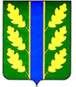 